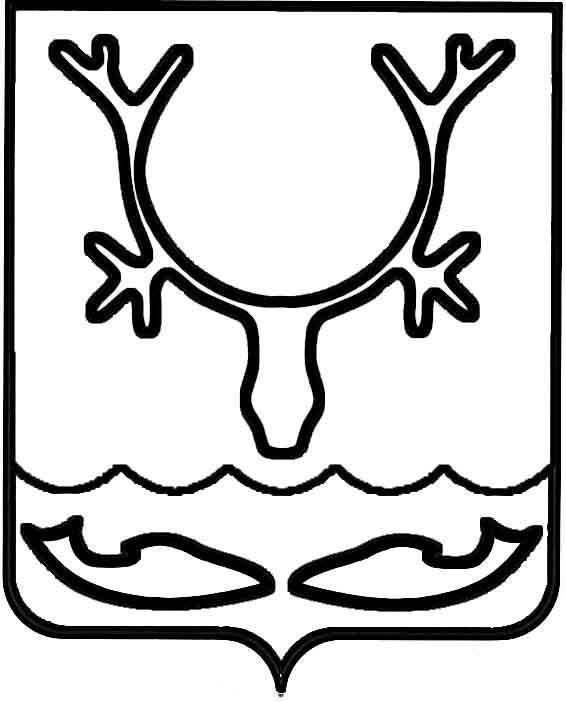 Администрация МО "Городской округ "Город Нарьян-Мар"ПОСТАНОВЛЕНИЕот “____” __________________ № ____________		г. Нарьян-МарВ связи с проведением 10 марта 2019 года массового народного гулянья "Широкая Масленица" Администрация МО "Городской округ "Город Нарьян-Мар"П О С Т А Н О В Л Я Е Т:В соответствии с п. 2 постановления Администрации МО "Городской округ "Город Нарьян-Мар" от 16.05.2014 № 1325 "Об организации ярмарок выходного дня на территории МО "Городской округ "Город Нарьян-Мар" определить местом проведения ярмарки выходного дня на территории МО "Городской округ "Город Нарьян-Мар" 10 марта 2019 года площадь Марад сей.Муниципальному бюджетному учреждению "Чистый город" обеспечить ярмарочным оборудованием торговые организации независимо от их организационно-правовых форм и форм собственности, индивидуальных предпринимателей на основании соответствующих заявок.Настоящее постановление вступает в силу со дня его подписания 
и подлежит официальному опубликованию.2502.2019213О проведении ярмарки выходного дня              на территории муниципального образования "Городской округ "Город Нарьян-Мар"              10 марта 2019 годаГлава МО "Городской округ "Город Нарьян-Мар" О.О.Белак